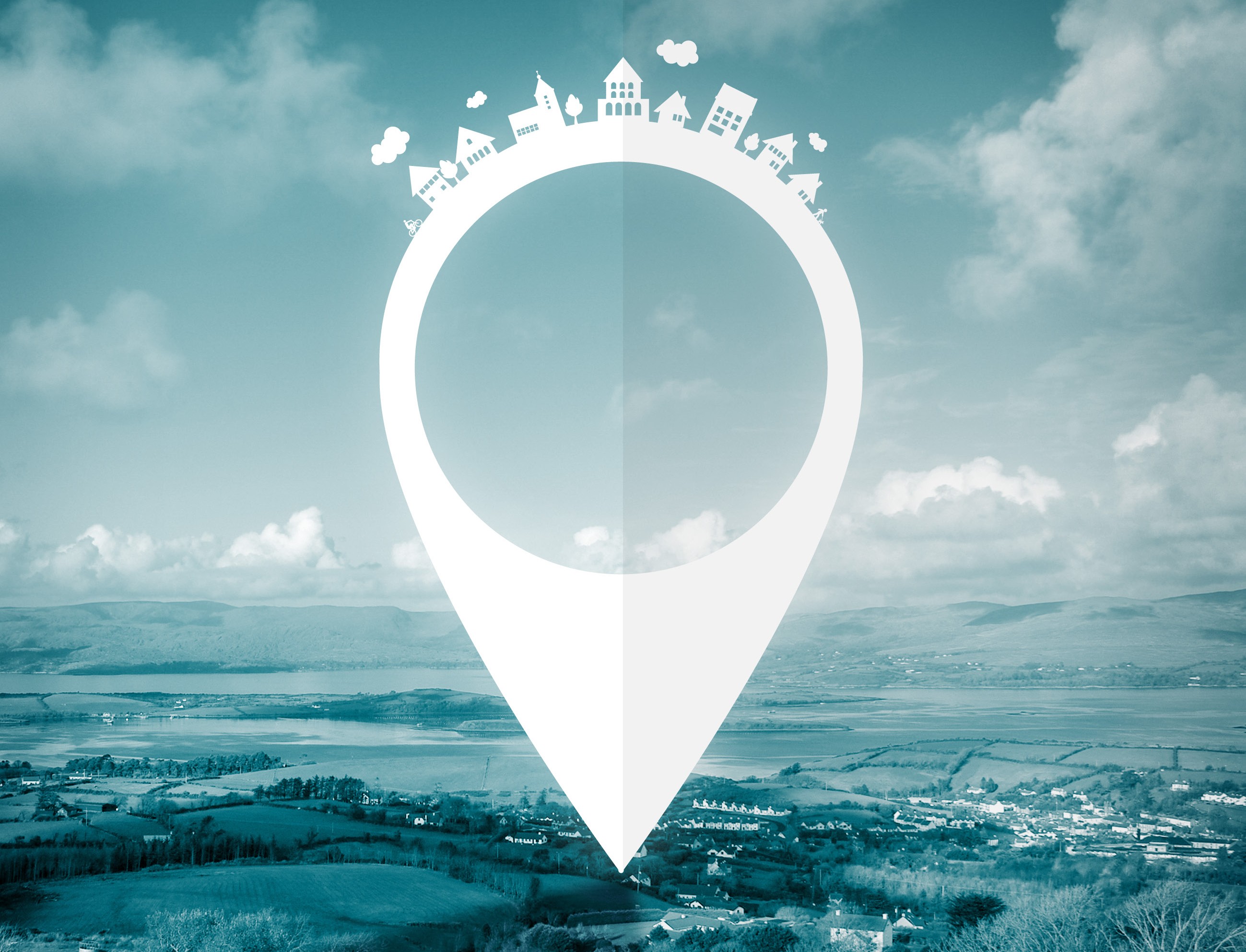 F O I R M	I A R R A T A I S AN CHÉAD DUAIS NÁISIÚNTA: €1000Dhá Dhuais Náisiúnta Ardmholta: €500 an CeannTá an Ghníomhaireacht um Chaomhnú Comhshaoil ag déanamh urraíocht ar chomórtas speisialta:Duais GCC na mBailte Slachtmhara don Gheilleagar CiorclachTá an duais seo ann le haitheantas a thabhairt do phobail atá i ndiaidh tabhairt faoi ghníomhaíochtaí a thugann tacaíocht do gheilleagar ciorclach.Dramhaíl a chosc, athúsáid nuair is féidir agus leas iomlán a bhaint as athchúrsáil atá i gceist le geilleagar ciorclach.Nuair atá geilleagar ciorclach i bhfeidhm, déantar luach táirgí agus ábhar a choimeád a fhad agus is féidir; déantar dramhaíl agus úsáid acmhainní a íoslaghdú, agus coinnítear acmhainní sa gheilleagar nuair atá deireadh a ré bainte amach ag táirge, chun é a úsáid arís agus arís eile rud a chuirfidh tuilleadh lena luach. Má dhéanaimid dramhaíl a chosc agus má thugaimid tacaíocht don gheilleagar ciorclach, is féidir linn an tairbhe is mó a bhaint as ár n-acmhainní agus san am céanna an comhshaol a chosaint.Áirítear aon tionscnaimh chun úsáid nó ídiú acmhainní a laghdú (ábhair, uisce, fuinneamh), acmhainní a chomhroinnt, a athúsáid, a dheisiú agus a athmhonarú; cibé acu ag an bpobal, ag sealbhóirí tí, ag gnólachtaí, scoileanna, ag an údarás áitiúil, nó ag eagraíochtaí eile a chuirtear na tionscnaimh ar bun.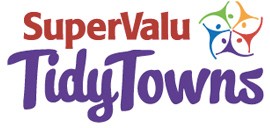 Ainm ar an mBaile Slachtmhar nó ar an ngrúpa pobail:	Cad iad na gníomhaíochtaí don gheilleagar ciorclach a mbeidh an GCC ar a lorg in iontrálacha ar an gcomórtas?Aon tionscnaimh chun :úsáid nó ídiú acmhainní a laghdúacmhainní a roinnta athúsáida dheisiúa athmhonarúIs féidir leis an bpobal, le sealbhóirí tí, le gnólachtaí, le scoileanna, leis an údarás áitiúil, nó le heagraíochtaí eile na tionscnaimh sin a chur ar bun.Féadtar tionscadal ar leith, gníomhaíochtaí múscailte feasachta, nó meascán gníomhartha éagsúla a bheith i gceist. Féadtar obair a dhéantar faoin bpríomhchatagóir sa chomhórtas, ‘Inbhuanaitheacht – níos mó a bhaint amach le níos lú’, a bheith bainteach leis an duais speisialta seo.TÁ FÁILTE ROIMH GACH GRÚPA POBAIL IARRATAS A DHÉANAMH AR AN GCOMÓRTAS.Cad é atá i gceist?Níos lú dramhaíola a dhéanamh; níos lú uisce, níos lú fuinnimh, nó níos lú ábhar a úsáid;Athúsáid, comhroinnt, uaschúrsáil, deisiú, babhtáil, malartú, athchóiriú; saol nua le haghaidh seanearraí.Féach localprevention.ie/tidy-towns chun smaointe a fháil. Tá gach rud a bheidh uait ar an suíomh gréasáin sin, ach má bhíonn aon cheisteanna agat fós seol ríomhphost chuig cep@epa.ie agus “Duais na mBailte Slachtmhara don Gheilleagar Ciorclach” mar ábhar.Gníomhaíochtaí nach nglacfar san áireamh:Cé go bhfuil moladh tuillte le haghaidh gníomhartha amhail athchúrsáil, piocadh bruscair agus salú ag madraí a bhainistiú, ní chuimsítear iad sa duais seo.Moltóireacht don duais:Déanfaidh painéal moltóirí arna gceapadh ag an EPA measúnú ar gach iontráil. Measfar gur iontrálacha ábhartha iontrálacha atá i ndiaidh bearta éagsúla a chur i bhfeidhm a bhaineann leis an ngeilleagar ciorclach agus atá i ndiaidh feasacht a ardú ar fud an phobail maidir leis an ngeilleagar ciorclach.B’fhearr clár tionscnamh atá ar siúl i rith an ama ná tionscadal aon uaire.Iarratas a dhéanamh:Ba chóir iontrálacha a chur isteach ar an ríomhphost chuig cep@epa.ie agus “Duais na mBailte Slachtmhara don Gheilleagar Ciorclach” a bheith i líne an ábhairAn dáta deiridh a nglacfar le hiarratais: Trí seachtaine i ndiaidh an phríomhchomórtais.Beidh feidhm le Téarmaí agus Coinníollacha Chomórtas na mBailte Slachtmhara faoi mar is cuí. D'fhéadfaí úsáid a bhaint as aon ábhar a chuirtear isteach leis an duais a chur chun cinn.Lean an leagan amach thíos chun achoimre a thabhairt ar an mbealach a bhfuil an pobal ag cur tionscadail “don gheilleagar ciorclach” i bhfeidhm agus an geilleagar ciorclach a chur chun cinn. Ná bíodh níos mó ná 1000 focal san achoimre:Déan liosta de na tionscadail don gheilleagar ciorclach nó de na gníomhaíochtaí múscailte feasachta atá ar bun i do phobal, agus déan cur síos orthuTabhair le fios leibhéal rannpháirteachaisDéan achoimre ar na cineálacha torthaí a bhain sibh amachLeag amach na buntáistí atá ann don phobal i gcoitinneSeol ar aghaidh freisin le do thoil líon beag grianghraf, i bhfoirm leictreonach is fearr i dteannta d'aighneacht ar an ríomhphost nó trí nasc chuig láithreán gréasán a chur ar fáil.Cuir do fhreagra anseo:ar lean thall >>